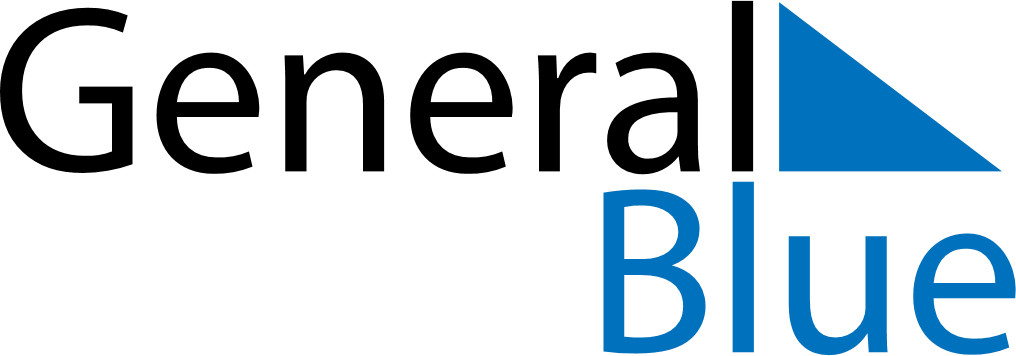 December 2026December 2026December 2026December 2026December 2026December 2026KenyaKenyaKenyaKenyaKenyaKenyaSundayMondayTuesdayWednesdayThursdayFridaySaturday123456789101112Jamhuri Day1314151617181920212223242526Christmas DayBoxing Day2728293031NOTES